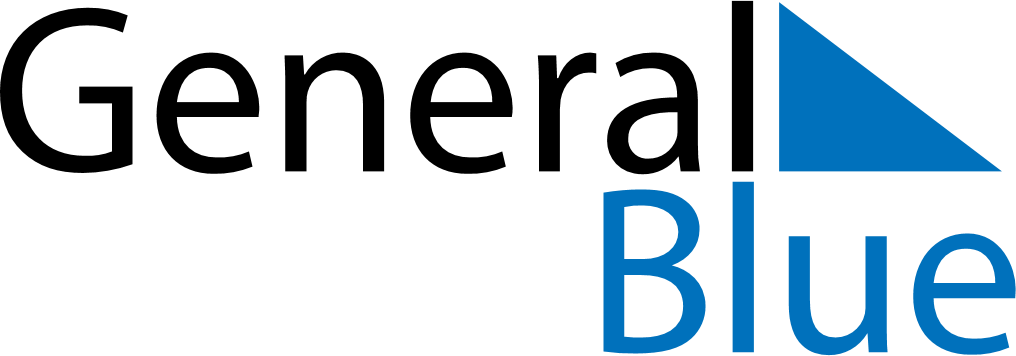 March 2024March 2024March 2024March 2024March 2024March 2024March 2024Plock, Mazovia, PolandPlock, Mazovia, PolandPlock, Mazovia, PolandPlock, Mazovia, PolandPlock, Mazovia, PolandPlock, Mazovia, PolandPlock, Mazovia, PolandSundayMondayMondayTuesdayWednesdayThursdayFridaySaturday12Sunrise: 6:27 AMSunset: 5:19 PMDaylight: 10 hours and 52 minutes.Sunrise: 6:25 AMSunset: 5:21 PMDaylight: 10 hours and 56 minutes.34456789Sunrise: 6:22 AMSunset: 5:23 PMDaylight: 11 hours and 0 minutes.Sunrise: 6:20 AMSunset: 5:25 PMDaylight: 11 hours and 4 minutes.Sunrise: 6:20 AMSunset: 5:25 PMDaylight: 11 hours and 4 minutes.Sunrise: 6:18 AMSunset: 5:26 PMDaylight: 11 hours and 8 minutes.Sunrise: 6:16 AMSunset: 5:28 PMDaylight: 11 hours and 12 minutes.Sunrise: 6:13 AMSunset: 5:30 PMDaylight: 11 hours and 16 minutes.Sunrise: 6:11 AMSunset: 5:32 PMDaylight: 11 hours and 20 minutes.Sunrise: 6:09 AMSunset: 5:34 PMDaylight: 11 hours and 25 minutes.1011111213141516Sunrise: 6:06 AMSunset: 5:35 PMDaylight: 11 hours and 29 minutes.Sunrise: 6:04 AMSunset: 5:37 PMDaylight: 11 hours and 33 minutes.Sunrise: 6:04 AMSunset: 5:37 PMDaylight: 11 hours and 33 minutes.Sunrise: 6:02 AMSunset: 5:39 PMDaylight: 11 hours and 37 minutes.Sunrise: 5:59 AMSunset: 5:41 PMDaylight: 11 hours and 41 minutes.Sunrise: 5:57 AMSunset: 5:43 PMDaylight: 11 hours and 45 minutes.Sunrise: 5:55 AMSunset: 5:44 PMDaylight: 11 hours and 49 minutes.Sunrise: 5:52 AMSunset: 5:46 PMDaylight: 11 hours and 53 minutes.1718181920212223Sunrise: 5:50 AMSunset: 5:48 PMDaylight: 11 hours and 58 minutes.Sunrise: 5:48 AMSunset: 5:50 PMDaylight: 12 hours and 2 minutes.Sunrise: 5:48 AMSunset: 5:50 PMDaylight: 12 hours and 2 minutes.Sunrise: 5:45 AMSunset: 5:52 PMDaylight: 12 hours and 6 minutes.Sunrise: 5:43 AMSunset: 5:53 PMDaylight: 12 hours and 10 minutes.Sunrise: 5:41 AMSunset: 5:55 PMDaylight: 12 hours and 14 minutes.Sunrise: 5:38 AMSunset: 5:57 PMDaylight: 12 hours and 18 minutes.Sunrise: 5:36 AMSunset: 5:59 PMDaylight: 12 hours and 22 minutes.2425252627282930Sunrise: 5:33 AMSunset: 6:00 PMDaylight: 12 hours and 26 minutes.Sunrise: 5:31 AMSunset: 6:02 PMDaylight: 12 hours and 31 minutes.Sunrise: 5:31 AMSunset: 6:02 PMDaylight: 12 hours and 31 minutes.Sunrise: 5:29 AMSunset: 6:04 PMDaylight: 12 hours and 35 minutes.Sunrise: 5:26 AMSunset: 6:06 PMDaylight: 12 hours and 39 minutes.Sunrise: 5:24 AMSunset: 6:07 PMDaylight: 12 hours and 43 minutes.Sunrise: 5:22 AMSunset: 6:09 PMDaylight: 12 hours and 47 minutes.Sunrise: 5:19 AMSunset: 6:11 PMDaylight: 12 hours and 51 minutes.31Sunrise: 6:17 AMSunset: 7:13 PMDaylight: 12 hours and 55 minutes.